       Okula uyum sürecinde çocuğunuz ile ne kadar zamanda vedalaştığınız ve bu anlamdaki tutumunuz çok önemlidir. Çocuğunuz sizin arkanızdan ağlayabilir. Siz, çocuğunuz ağladığı için onu bırakmakta zorluk yaçarsanız bunu çocuğunuz hisseder ve daha çok ağlamaya başlar. İşte bu nedenle, kısa zamanda vedalaşmalı, ders süresi bittiğinde mutlaka onu almak için aynı yerde olacağınızı belirtmeli ve okuldan ayrılmalısınız.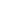 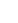 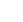 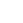 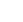 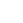 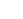 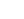      Okula başlayan çocuk için alışma dönemi büyük bir değişikliktir. Bu sebeple çocuğun düzeni ile ilgili diğer ritüelleri değiştirmemelisiniz. Bu dönemde çocuğun hayatında herhangi bir farklılık (bakıcı değişikliği, taşınma, tuvalet eğitimi vb. ) yaratmamanız çocuğun geliçimi açısından daha uygun olacaktır.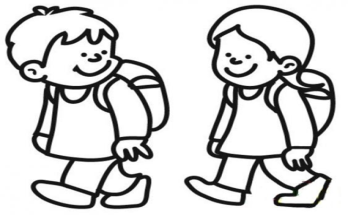 “Her çocuk anlaşılmaya, saygı duyulmaya, övülmeye, hayatın eşsiz bir hediyesi olarak kabul edilmeye ihtiyaç duyan bir bireydir.”                                      Maria Montessori“Okuldan Korkan Çocuk Yoktur,Ailesinden Kopamayan Çocuk Vardır.”O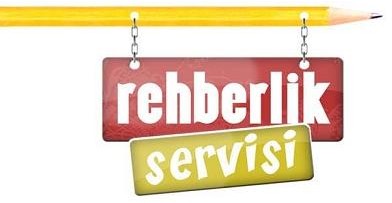 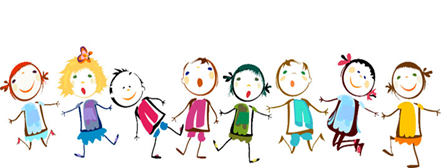         LİMON ÇİÇEĞİ          ANAOKULU       REHBERLİK SERVİSİ          EYLÜL BÜLTENİBBu Karın ağrısı ,mide bulantısı ,baç ağrısı gibi fizyolojik tepkiler•Uzun süren ağlama•Gerginlik ve huzursuzluk.•Okula gitmek ya da okulda kalmak konusunda zorluk yaçama•SaldırganlıkOKULA UYUM SÜRECINDE NELER YAPILABILIR?Çocuğu kaygılandıran sebebin ne olduğu anlamak için sakin bir çekilde onu sorgulamdan dinlenmelisiniz. Sorunun temel nedenini anladıktan sonra çözüm yolları için ebeveyn ve çocuk birlikte hareket etmeli, neler yapılabileceğinizi konuçulmalısınız.Çocuğu okula nasıl gidip geleceği ,okuldan döndüğünde kimin karçılayacağı ile ilgili bilgilendirmeniz çocuğun kaygı düzeyiniEbeveynlerin öğretmen ve okul ile ilgi kaygıları çocuğun yanında konuçulmamalıdır.Okula devam en önemli husulardandır.Aile çocuğun okula düzenli gitmesi konusunda kararlı olmalıdır. Ebeveyin olarak bu konuyu doğru açıklamalı ve çözüm yoluna gitmelisiniz.•Ebeveyne ya da bakım görevi üstlenmiçkiçilere açırı bağımlılık ve ayrılma korkusu.•Uyku sorunları (uykuya dalamama, uykuda konuçma, uykuda gezme gibi)•Aniden baçlayan altına kaçırma ,tırnak yeme gibi davranıç problemleriAnne babanın sabırlı, sakin,düçürecektir.Okulunu mutlaka birlikte ziyaret ediniz.Böylece çocuğa güven duygusu açılamıç olursunuzÇocuk okuldan geldiğinde ‘Okul da günün nasıl geçti’ gibi sorulara çocuk cevapkararlı, içbirliğine yatkın ve ortak tutuma sahip olması bu süreci kolaylaçtıran etkenlerdendir.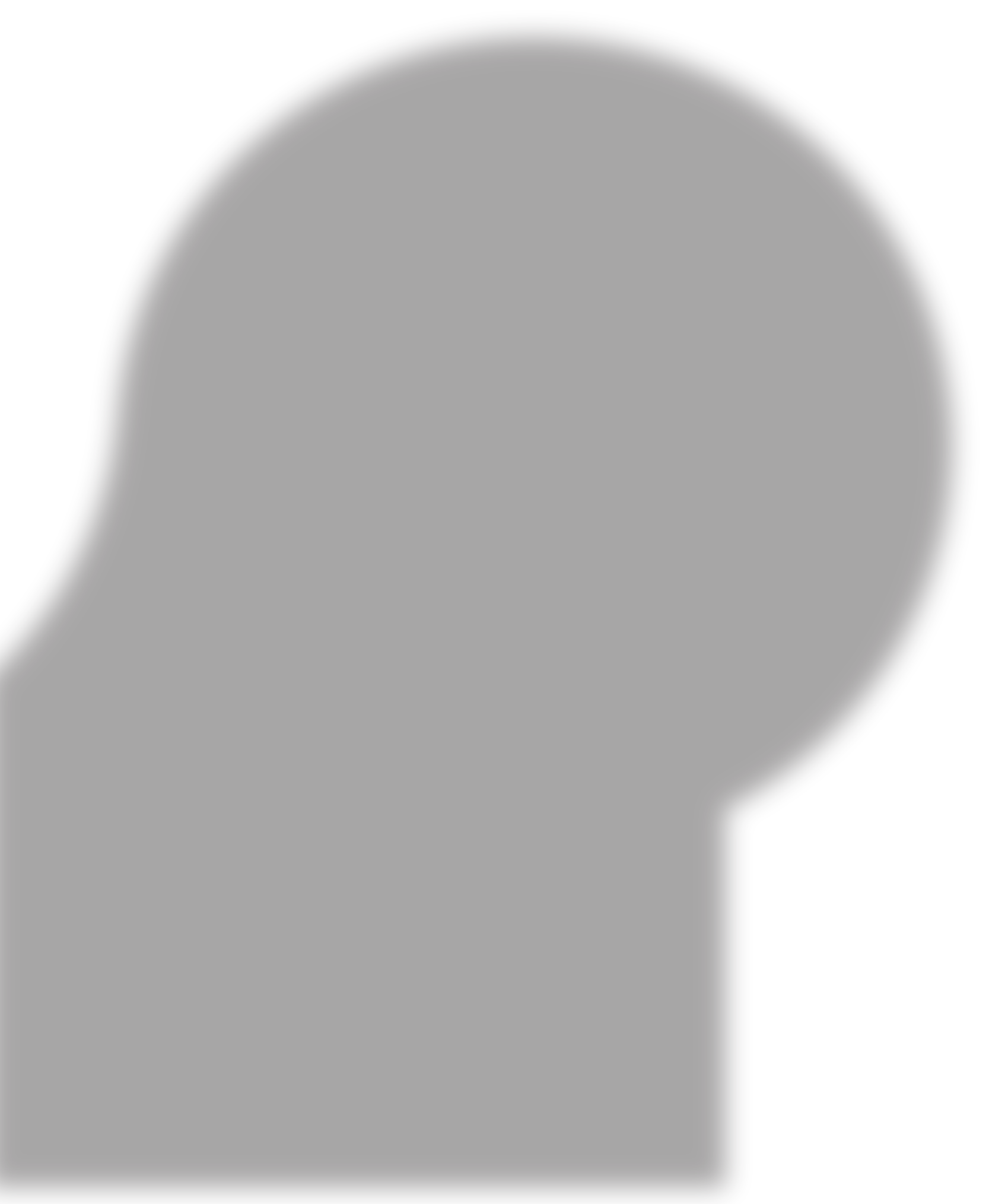 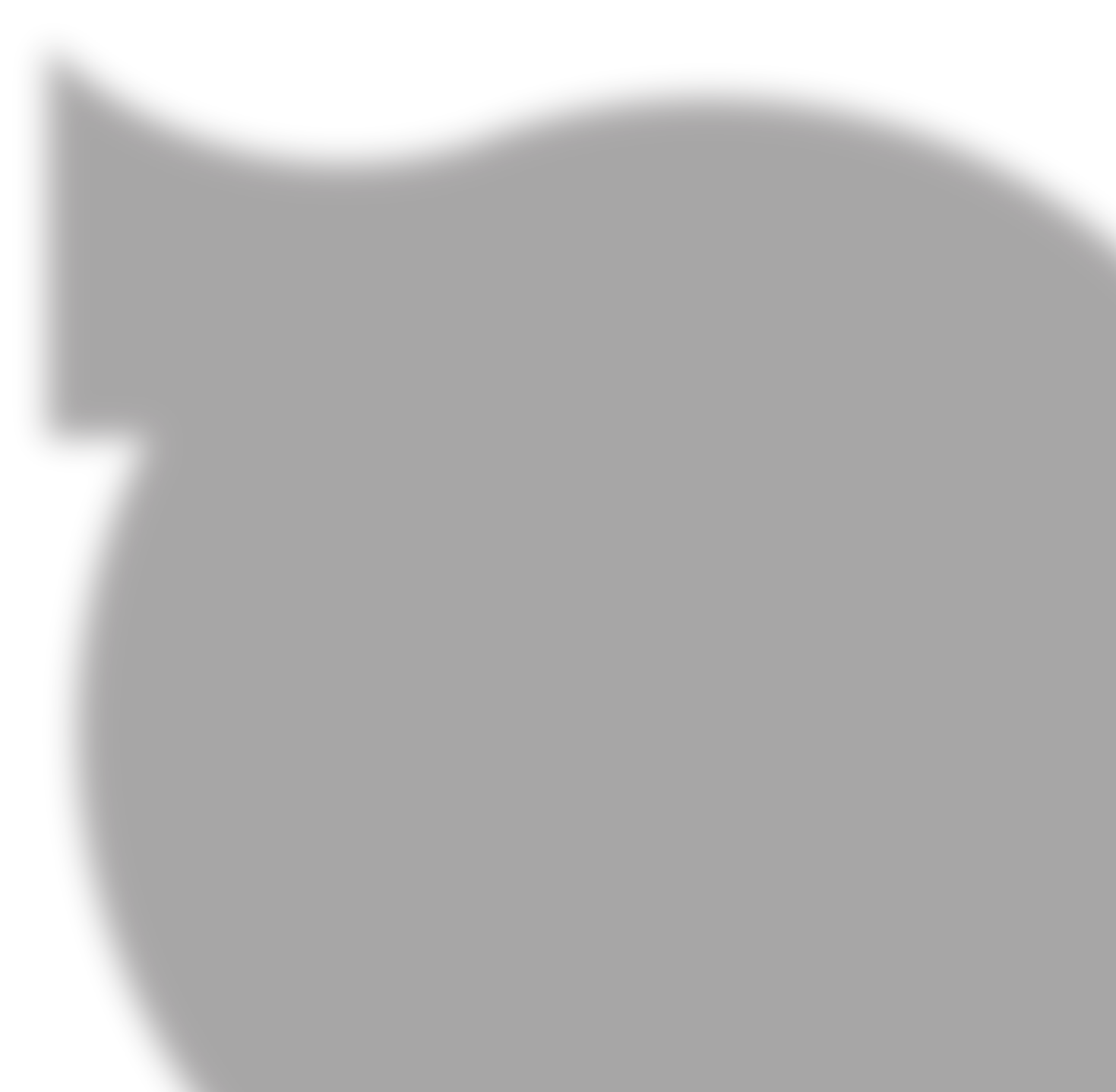 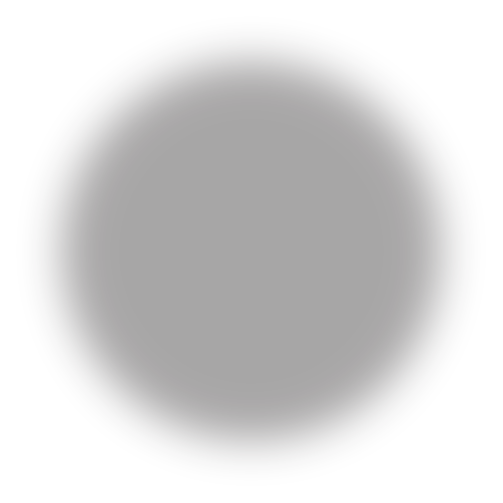 Evden okula giderken ev içerisinde kargaçaya sebep olabilecek diyaolog ve davranıçlardan kaçınmalısınız .vermek istemez ise zorlamayın.Ona kaygı uyandırabilecek bu tarz sorular sormayınız.